Publicado en Madrid el 01/12/2020 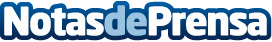 La contratación de profesionales con discapacidad se desploma un 29%, según Fundación AdeccoEn el marco del 3 de diciembre, Día Internacional de la Discapacidad, la Fundación Adecco desarrolla una semana de actividades con más de 65 talleres para favorecer el empleo de las personas con discapacidad. En este escenario, Pablo Pineda, Desirée Vila y María Petit, protagonizan un video para sensibilizar acerca de la vulnerabilidad intrínseca a todas las personas y que en estos tiempos difíciles ha de despertar valores como la empatía, la colaboración o la equidad: somosvulnerables.orgDatos de contacto:Autor914115868Nota de prensa publicada en: https://www.notasdeprensa.es/la-contratacion-de-profesionales-con Categorias: Nacional Sociedad Solidaridad y cooperación Recursos humanos http://www.notasdeprensa.es